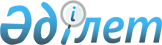 О внесении изменений в решение акима Байнассайского сельского округа от 22 ноября 2011 года № 1 "О наименовании улиц села Байнассай"Решение акима Байнассайского сельского округа Мартукского района Актюбинской области от 4 июня 2019 года № 1. Зарегистрировано Департаментом юстиции Актюбинской области 5 июня 2019 года № 6224
      В соответствии со статьей 35 Закона Республики Казахстан от 23 января 2001 года "О местном государственном управлении и самоуправлении в Республике Казахстан" и статьей 26 Закона Республики Казахстан от 6 апреля 2016 года "О правовых актах", аким Байнассайского сельского округа РЕШИЛ:
      1. В решение акима Байнассайского сельского округа от 22 ноября 2011 года № 1 "О наименовании улиц села Байнассай" (зарегистрированное в реестре государственной регистрации нормативных правовых актов за № 3-8-143, опубликованное 22 декабря 2011 года в районной газете "Мәртөк тынысы") внести следующие изменения:
      в тексте указанного решения на казахском языке слово "өзгертілсін" заменить словами "атауы берілсін";
      в заголовках решения на русском языке слова "О наименовании улиц" заменить словами "О присвоении наименований улицам";
      в тексте указанного решения на русском языке слова "Переименовать следующие улицы" заменить словами "Присвоить наименование следующим улицам".
      2. Государственному учреждению "Аппарат акима Байнассайского сельского округа" в установленном законодательством порядке обеспечить:
      1) государственную регистрацию настоящего решения в Департаменте юстиции Актюбинской области;
      2) направление настоящего решения на официальное опубликование в Эталонном контрольном банке нормативных правовых актов Республики Казахстан в электронном виде;
      3) размещение настоящего решения на интернет-ресурсе акимата Мартукского района.
      3. Контроль за исполнением настоящего решения оставляю за собой.
      4. Настоящее решение вводится в действие по истечении десяти календарных дней после дня его первого официального опубликования.
					© 2012. РГП на ПХВ «Институт законодательства и правовой информации Республики Казахстан» Министерства юстиции Республики Казахстан
				
      Аким Байнассайского сельского округа 

М. Мынжасаров
